ПРЕДЛОЖЕНИЕ ЗА РАЗПРЕДЕЛЕНИЕ НА КАПИТАЛОВИ РАЗХОДИ ЗА 2020Г.ЦЕЛЕВА СУБСИДИЯ ОТ РБ:Текущ ремонт на улична мрежа в община Дулово : Текущ ремонт на улица „ Камчия ”, град Дулово			                         –   50 000 лв.Текущ ремонт на улица „ Байкал ”,град Дулово				            –   35 000 лв.Текущ ремонт на улица „ Шеста ”, село Руйно				            –   80 000 лв.Текущ ремонт на улица „ Пета ”, село Овен					            –   50 000 лв.Текущ ремонт на улица „ Христо Ботев ”, село Вокил			            –   25 000 лв.Текущ ремонт на улица „ Искър ”, село Вокил					–  40 000 лв.Текущ ремонт на улица „ Вит ”, село Паисиево				            –   60 000 лв.Текущ ремонт на улица „ Димчо Дебелянов ”, село Межден		            –   70 000 лв.Текущ ремонт на улица „ Шеста ”, село П. Таслаково			            –   30 000 лв.Текущ ремонт на централен площад в село П. Таслаково			             –   5 000 лв.Текущ ремонтна улица „ Единадесета ”, село Колобър				–  40 000 лв.Текущ ремонтна улица „ Първа ”, село Върбино					–  20 000 лв.	  505 000 лв.Доставка на улично-осветителни тела							- 10 000 лв.Доставка и полагане на ел. кабел за захранване на ДГ в град Дулово		- 12 100 лв.  Доставка на изкуствени пътни неравности и пътни знаци				- 35 000 лв.Текущ ремонт на общински сгради: Текущ ремонт на сградата на Община Дулово					 – 20 000 лв.Текущ ремонт на сградата на кметство село Правда				 – 35 000 лв.Текущ ремонт на парна инсталация на Община Дулово		 		 – 80 000 лв.Текущ ремонт на парна инсталация на ОУ с.Правда				 – 80 000лв.Текущ ремонт на парна инсталация на ДГ с.Окорш				 	 -  20 000 лв.Доставка и монтаж на асансьор в ДГ „Щастливо дество” гр.Дулово		 – 40 000 лв.Текущ ремонт на склад към ДГ с.Боил           						–  5 000 лв.Текущ ремонт на ритуална зала с.Боил                                                                            -- 20 000 лв.       300 000 лв.Общо Целева субсидия от РБ:		 862 100 лв.ПРЕХОДЕН ОСТАТЪК :Рехабилитация на сградата на кметство село Паисиево – подмяна на дограма  -  13 400 лв.Доставка на специализирано МПС – автовишка					– 34 000 лв.Общо преходен остатък:	   47 400 лв.ОТ ПРОДАЖБА НА ДМА :Текущ ремонт на улица „ Кирил и Методий ”, село Чернолик			 – 100 000 лв.Общо от продажба на ДМА : 100 000 лв.									ОБЩО КР: 1 009 500 лв.Юксел Исмаил   Зам.-Кмет „ УТ, земеделие, екология и инвестиции ”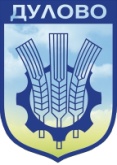 ОБЩИНА  ДУЛОВО,   ОБЛАСТ  СИЛИСТРА7650 гр. Дулово, ул. „Васил Левски” 18, тел. 0864/23000, факс 23020e-mail: dulovokmet@abv.bg, http//dulovo.bg                                                                                                                                                Приложение № 3